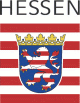 Übersicht über die Teilnahme an Veranstaltungen
und die Bewertung der Module (nach §48 (2) HLbGDV)			(Name, Vorname der Kandidatin, des Kandidaten)______________________				_________________________________(Datum)							(Unterschrift der LiV)_______________________				_________________________________(Datum)							(Überprüfung durch Assistenzkraft)Hessische LehrkräfteakademieStudienseminar für Gymnasien in WiesbadenVeranstaltungstitelModulverantwortliche/rBewertungspunkteEPEinführung in Schule und UnterrichtNick----------1HSUnterrichten im Fach …………….…X1HSUnterrichten im Fach ………….……X1HSVEBB--------------------1HSMLIGX2HSUnterrichten im Fach …………….…X2HSUnterrichten im Fach ………….……X2HSMDFBXZwischensumme Modulbewertungen2HSVINN------------H1H2BRHNick------PSMUEGYMXEndsummeModulbewertungenAußerdem liegen vor:Außerdem liegen vor:SchulleitungsgutachtenXErste-Hilfe-Nachweis-------------